от 11 марта 2019 года № 6О создании противопаводковой комиссиина период половодья 2019 года1.Создать противопаводковую комиссию на период половодья 2019 годаПруд с. НежнурЗверев Николай Федорович – председатель комиссии (по согласованию)Смирнов Владимир Семенович (по согласованию)Афанасьев Илья Васильевич (по согласованию)Васильев Олег Васильевич (по согласованию)Плотина д. ПесочноеЖарков Станислав Владимирович – председатель комиссии (по согласованию)Калашников Владимир Ильич (по согласованию)Булкин Михаил Платонович (по согласованию)Качмашев Вадим Андреевич (по согласованию)2. Назначить дежурным на плотине д. Песочное на период паводка 2019 года Жаркова Станислава Владимировича (по согласованию)3. Ограничить проезд всех видов транспорта на площади с. Нежнур и по улицам населенных пунктов.4. Утвердить план мероприятий по организованному проведению работ на период пропуска паводковых вод весной 2019 года.5. Контроль за выполнением данного распоряжения возложить на главного специалиста поселения.Глава администрации     Нежнурскогосельского поселения 					А.Г.МакароваПЛАНмероприятий по обеспечению безаварийного пропуска талых вод на территории муниципального образования «Нежнурское сельское поселение» в период половодья 2019 годаНЕЖНУР ЯЛПОСЕЛЕНИЙЫНАДМИНИСТРАЦИЙАДМИНИСТРАЦИЯНЕЖНУРСКОГОСЕЛЬСКОГО ПОСЕЛЕНИЯРАСПОРЯЖЕНИЙРАСПОРЯЖЕНИЕ№№ппСодержание мероприятийСрокпроведенияОтветственныеисполнители1234С наступлением интенсивного снеготаяния организовать на плотинах дежурство членов аварийных бригадпериод паводкаГлава администрацииНа период паводка произвести очистку подъездных путей к плотине и прудамДо 20 мартаГлава администрацииПеред паводком у водосборного сооружения плотины и прудов сделать майну шириной не менее 1 метра по всему периметру, очистить от снега, мусора и льдаДо 20 мартаГлава администрацииНа дорогах в населенных пунктах провести очистку опор мостов, оголовков водопропускных труб от снега и льдаДо 1 апреляГлава администрацииОбеспечить постоянную связь с районной противопаводковой комиссиейНа период паводкаГлава администрации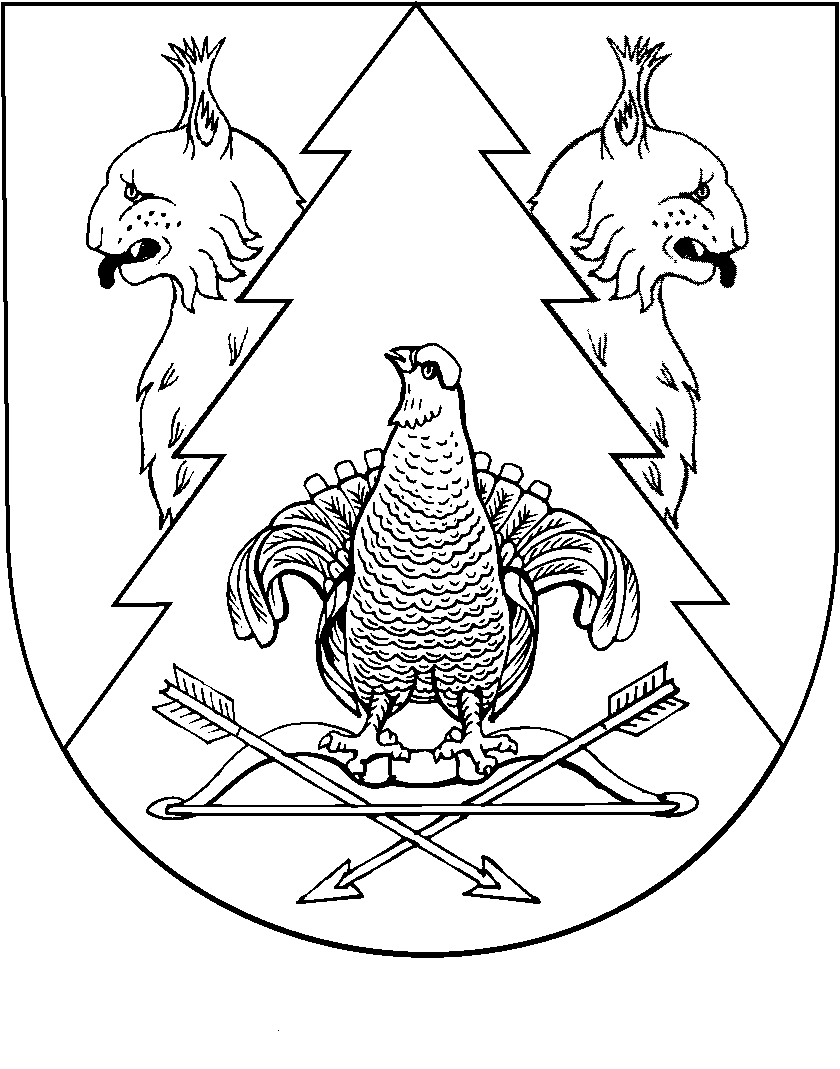 